ADVANCE HEALTHCARE DIRECTIVE FORM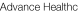 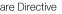 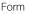 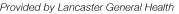 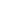 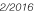 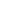 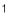 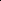 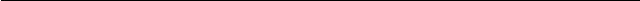 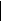 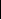 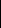 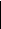 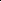 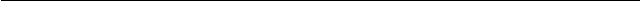 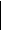 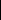 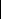 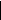 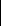 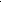 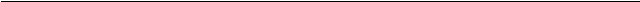 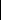 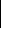 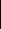 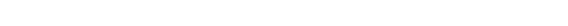 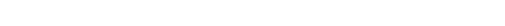 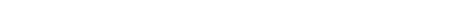 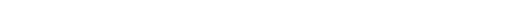 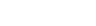 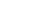 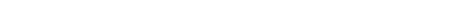 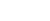 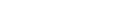 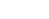 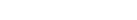 This Advance Healthcare Directive form, created as a courtesy by Lancaster General 
Health, consists of both a Healthcare Power of Attorney and a Living Will. This My Personal Information Name:   Street Address:   City, State, Zip Code:   Telephone:  (  ) Date of Birth:   PART I:  HEALTHCARE POWER OF ATTORNEY Part I allows you to appoint a person to make healthcare decisions for you when you 
are unable to make healthcare decisions for yourself.  If you do not appoint a person in 
this Part I, the person(s) identified in 20 Pa.C.S.A. §5461(d) are authorized to make 
healthcare decisions for you. A.   No Healthcare Agent Initial the box below if you choose not to appoint a person to make healthcare decisions    I choose not to appoint a healthcare agent. B.   My Healthcare Agent I designate the person below to be my healthcare agent: Name:   Street Address:   City, State, Zip Code:   Telephone:  (  ) Cell Phone:  ( ) C.   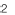 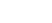 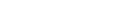 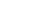 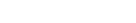 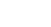 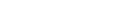 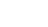 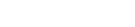 My First Alternate Healthcare Agent If the person in Section B is unable or unwilling to serve as my healthcare agent, I Name:   Street Address:   City, State, Zip Code:   Telephone:  (  ) Cell Phone:  ( )           My Second Alternate Healthcare Agent If my first alternate healthcare agent is unable or unwilling to serve as my healthcare Name:   Street Address:   City, State, Zip Code:   Telephone:  (  ) Cell Phone:  ( ) D. Authority of My Healthcare Agent in the event I am unable to make these healthcare decisions for myself.  (You may 1. To authorize, withhold, or withdraw nutrition (food) or hydration (water) medically 3. 4. 5. E. 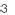 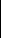 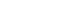 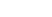 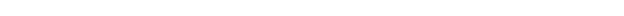 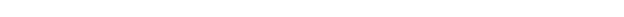 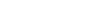 Additional Authority of My Healthcare Agent realistic hope of significant recovery, I would consider such condition intolerable and the    I Agree    I Disagree 2. Below, I list some things which are important to me and provide additional PART II:  LIVING WILL The following healthcare treatment instructions exercise my right to make my own 
healthcare decisions. These instructions are intended to provide clear and convincing 
evidence of my wishes to be followed when I lack the capacity to understand, make, or 
communicate my treatment instructions and I am permanently unconscious or in an 
end-stage medical condition. A.   the introduction or continuation of medical treatment) or am permanently comfort even if such treatment may shorten my life, suppress my appetite            2.   team to attempt to prolong my life as long as possible within the limits of B. 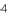 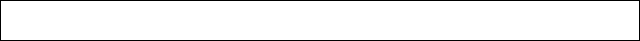 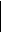 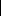 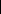 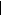 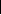 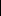 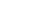 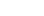 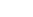 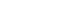 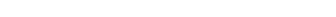 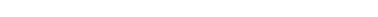 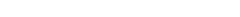 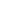 Additional Information 1. supplied by a tube through my nose, stomach, intestine, arteries, or veins if I   I do want tube feedings to be given. 2. healthcare agent must follow the instructions in this Part II if I am in an end-stage   _____ My healthcare agent may use these instructions as guidance and 3. my death for the purpose of transplant, medical study, or education (initial your   I consent to donate my organs or tissues. PART III:  SIGNATURE actions in following my wishes as expressed in this document or in complying with my healthcare agent’s direction. Having carefully read this document, I have signed it this _____ day of ___________, 20___, revoking all previous (Signature) other’s presence.  A person who signs this document on behalf of and at the direction of the principal may not be a (Witness Signature) (Witness Printed Name) (Witness Signature) (Witness Printed Name) To follow these orders, an EMS provider must have an order from his/her medical command physician 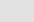 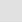 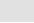 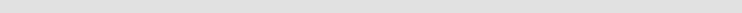 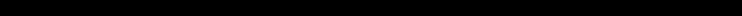 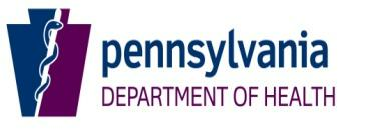 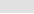 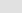 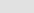 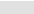 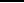 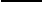 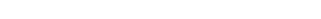 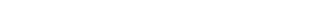 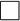 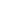 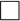 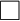 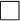 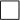 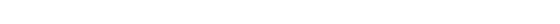 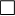 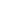 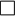 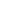 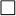 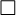 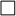 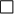 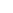 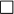 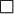 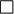 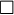 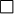 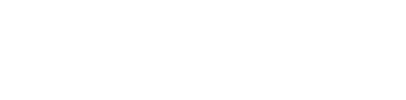 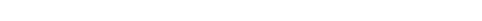 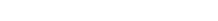 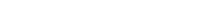 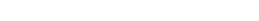 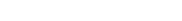 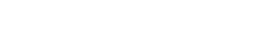 Pennsylvania First/Middle Initial Date of Birth FIRST follow these orders, THEN contact physician, certified registered nurse practitioner or physician assistant. This is an Order Sheet based on the CARDIOPULMONARY RESUSCITATION (CPR): Person has no pulse and Check  CPR/Attempt Resuscitation   DNR/Do Not Attempt Resuscitation (Allow Natural Death) MEDICAL INTERVENTIONS: Person has pulse and/or  COMFORT MEASURES ONLY Use medication by any route, positioning, wound care and other measures to  LIMITED ADDITIONAL INTERVENTIONS Includes care described above. Use medical treatment, IV fluids and Check Transfer to hospital if indicated. Avoid intensive care if possible.  FULL TREATMENT Includes care described above. Use intubation, advanced airway interventions, mechanical Transfer to hospital if indicated. Includes intensive care. Additional Orders _______________________________________________________________ ANTIBIOTICS: Always offer food and liquids by mouth if feasible Check Determine use or limitation of antibiotics when 
infection occurs, with comfort as goal Check Trial period of artificial hydration and nutrition by tube. Long-term artificial hydration and nutrition by tube. Additional Orders SUMMARY OF GOALS, MEDICAL CONDITION AND SIGNATURES:  Health Care Representative Check By signing this form, I acknowledge that this request regarding resuscitative measures is consistent with the known 
desires of, and in the best interest of, the individual who is the subject of the form. Physician/PA/CRNP Signature (Required): DATE Signature of Patient or Surrogate Name (print) Relationship (write “self” if patient) PaDOH version 10-14-10 1 of 2  SEND FORM WITH PERSON WHENEVER TRANSFERRED OR DISCHARGED 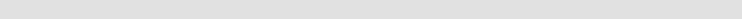 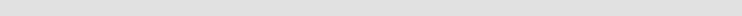 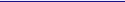 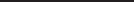 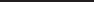 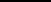 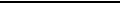 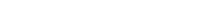 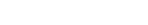 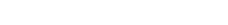 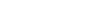 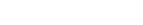 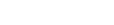 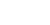 Other Contact Information Surrogate Relationship Phone Number Health Care Professional Preparing Form Preparer Title Phone Number Date Prepared Directions for Healthcare Professionals Any individual for whom a Pennsylvania Order for Life-Sustaining Treatment form is completed should ideally have an advance health care 
directive that provides instructions for the individual’s health care and appoints an agent to make medical decisions whenever the patient is unable to make or communicate a healthcare decision. If the patient wants a DNR Order issued in section “A”, the physician/PA/CRNP 
should discuss the issuance of an Out-of-Hospital DNR order, if the individual is eligible, to assure that an EMS provider can honor his/her wishes. Contact the Pennsylvania Department of Aging for information about sample forms for advance health care directives. Contact the 
Pennsylvania Department of Health, Bureau of EMS, for information about Out-of Hospital Do-Not-Resuscitate orders, bracelets and necklaces. POLST forms may be obtained online from the Pennsylvania Department of Health.     www.health.state.pa.us Completing POLST Must be completed by a health care professional based on patient preferences and medical indications or decisions 
by the patient or a surrogate.  This document refers to the person for whom the orders are issued as the “individual” or “patient” and refers to any other person authorized to make healthcare decisions for the patient covered by this 
document as the “surrogate.” At the time a POLST is completed, any current advance directive, if available, must be reviewed. Must be signed by a physician/PA/CRNP and patient/surrogate to be valid. Verbal orders are acceptable with follow- 
up signature by physician/PA/CRNP in accordance with facility/community policy. A person designated by the patient or surrogate may document the patient’s or surrogate’s agreement. Use of original form is strongly encouraged. 
Photocopies and Faxes of signed POLST forms should be respected where necessary Using POLST If a person’s condition changes and time permits, the patient or surrogate must be contacted to assure that the 
POLST is updated as appropriate. If any section is not completed, then the healthcare provider should follow other appropriate methods to determine 
treatment. An automated external defibrillator (AED) should not be used on a person who has chosen “Do Not Attempt 
Resuscitation” Oral fluids and nutrition must always be offered if medically feasible. When comfort cannot be achieved in the current setting, the person, including someone with “comfort measures 
only,” should be transferred to a setting able to provide comfort (e.g., treatment of a hip fracture). A person who chooses either “comfort measures only” or “limited additional interventions” may not require transfer or 
referral to a facility with a higher level of care. An IV medication to enhance comfort may be appropriate for a person who has chosen “Comfort Measures Only.” Treatment of dehydration is a measure which may prolong life. A person who desires IV fluids should indicate 
“Limited Additional Interventions” or “Full Treatment. A patient with or without capacity or the surrogate who gave consent to this order or who is otherwise specifically 
authorized to do so, can revoke consent to any part of this order providing for the withholding or withdrawal of life- sustaining treatment, at any time, and request alternative treatment. Review This form should be reviewed periodically (consider at least annually) and a new form completed if necessary when: 
	(1) The person is transferred from one care setting or care level to another, or 	(2) There is a substantial change in the person’s health status, or 
	(3) The person’s treatment preferences change. Revoking POLST If the POLST becomes invalid or is replaced by an updated version, draw a line through sections A through E of the 
invalid POLST, write “VOID” in large letters across the form, and sign and date the form. PaDOH version 10-14-10 2 of 2 